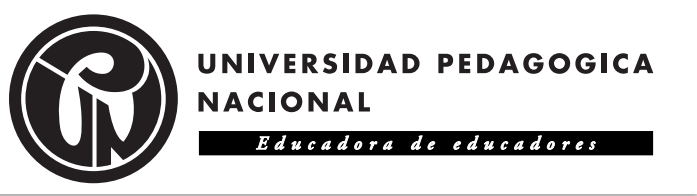 FACULTAD DE EDUCACIONESCUELA MATERNALFORMULARIO DE PREINSCRIPCIONEste formulario busca actualizar los datos sobre las necesidades del servicio. Debe ser diligenciado únicamente por los padres y madres interesadas debe ser  enviado  al siguiente correo electrónico: escuelamaternal@pedagogica.edu.co, el cual  será estudiado por las directivas. El hecho de llenarlo no garantiza el cupo.DATOS PERSONALESNOMBRE: __________________________________________________________________ESTADO CIVIL: Soltero_____ casado_____ unión libre_____ madre soltera_____FECHA DE NACIMIENTO: _____________________________________________________DIRECCION DE SU RESIDENCIA: _____________________________________________TIPO DE VIVIENDA:Propia____ alquilada_____ compartida_____ número de habitaciones__________TELEFONO: _____________ CORREO ELECTRONICO: ____________________________LUGAR DE ORIGEN: _________________________________________________________EN LA ACTUALIDAD VIVE CON: ___________________________________________________________________________________________________________________________VINCULACION CON LA UNIVERSIDAD PEDAGOGICA NACIONAL:Estudiante_____ Docente______ Funcionario _____ Egresado______ Particular_________Horario de trabajo u horario de asignaturas___________________________________________________________________________________________________________________Dependencia de la Universidad dónde desarrolla su actividad_________________________DATOS FAMILIARESMadre embarazada: ____ posible fecha de nacimiento de su hijo(a):_____________________Numero de hijos___ nombre, edad, y sexo de cada uno________________________________________________________________________________________________________________________________________________________________________________________________________________________________________________________________Sus hijos menores de 4 años en la actualidad son cuidados por:Su cónyuge_____________ un pariente cercano, ¿quién? ____________________________Un amigo(a)_________________________________________________________________Una persona que presta el servicio_______________________________________________Una madre comunitaria, ¿dónde? ________________________________________________Una institución escolar, ¿cuál? __________________________________________________ESCUELA MATERNAL U.P.N.En caso de que su hijo (a) fuera admitido en la Escuela Maternal de la U.P.N., usted estaría dispuesto a colaborar en este proyecto de la siguiente manera:_______________________________________________________________________________________________________________________________________________________________________________________________________________________________________________________________________________________________________________________________________________________________________________________Firma y cedula del solicitante_____________________________________________